DZIENNIK USTAW 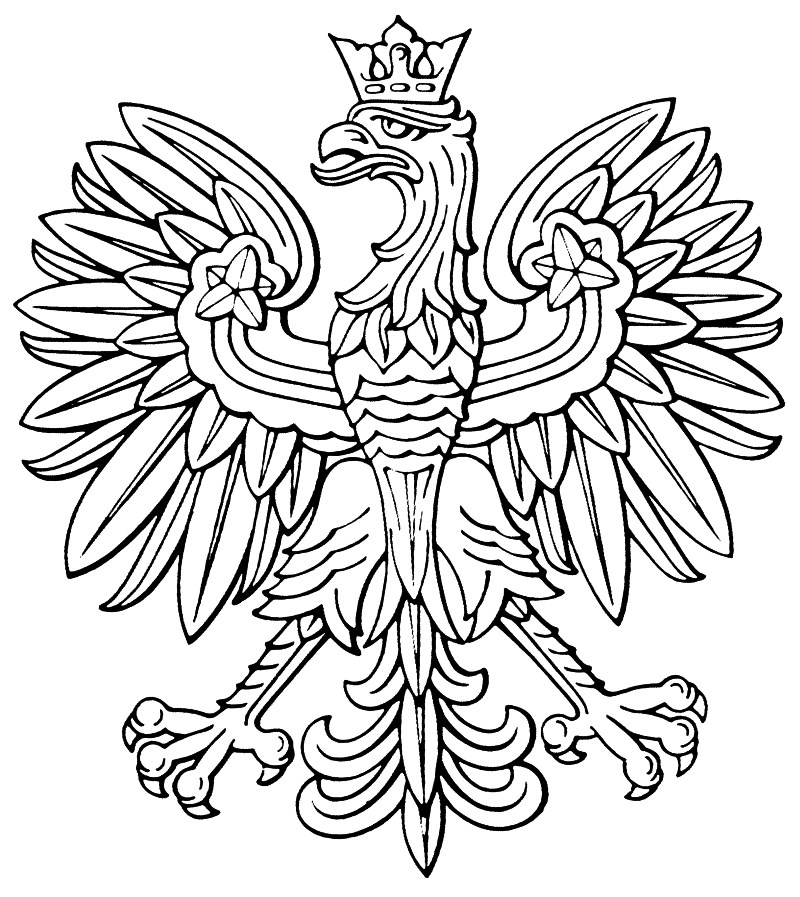 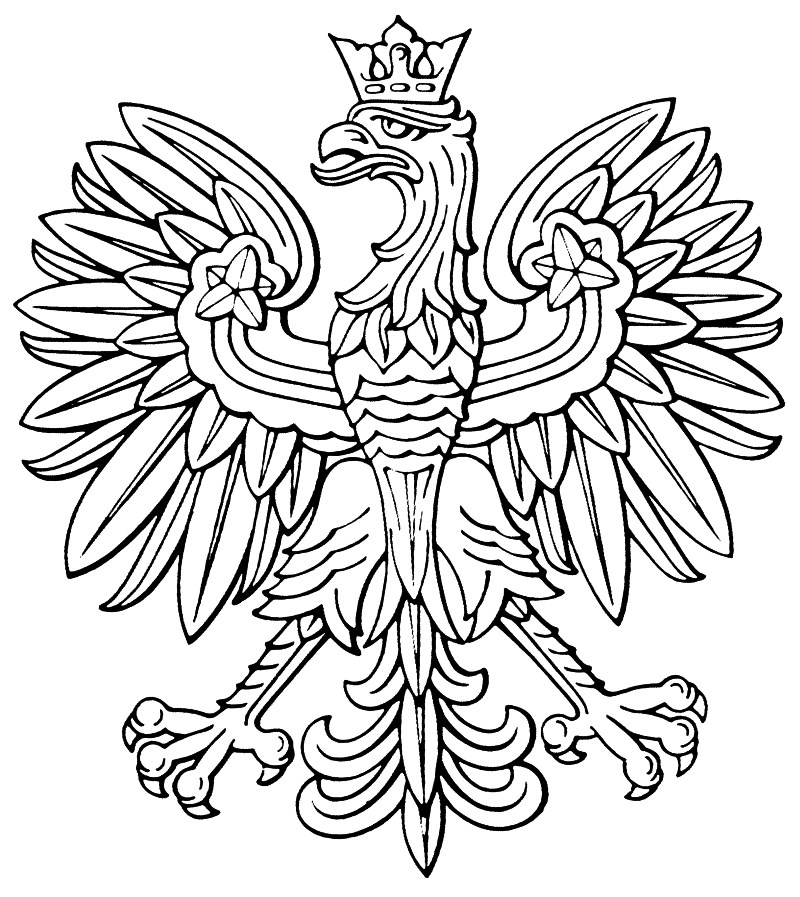 RZECZYPOSPOLITEJ POLSKIEJ Warszawa, dnia 19 czerwca 2015 r. Poz. 852 POSTANOWIENIE PREZYDENTA RZECZYPOSPOLITEJ POLSKIEJ z dnia 17 czerwca 2015 r. zarządzeniu ogólnokrajowego referendum Na podstawie art. 125 ust. 2 Konstytucji Rzeczypospolitej Polskiej oraz art. 60 pkt 2 ustawy z dnia 14 marca 2003 r. referendum ogólnokrajowym (Dz. U. z 2015 r. poz. 318) stanowi się, co następuje: § 1. Zarządzam ogólnokrajowe referendum w sprawach o szczególnym znaczeniu dla państwa. § 2. Pytania w referendum mają następujące brzmienie: Pytanie pierwsze: „Czy jest Pani/Pan za wprowadzeniem jednomandatowych okręgów wyborczych w wyborach do Sejmu Rzeczypospolitej Polskiej?”. Pytanie drugie: „Czy jest Pani/Pan za utrzymaniem dotychczasowego sposobu finansowania partii politycznych z budżetu państwa?”. Pytanie trzecie: „Czy jest Pani/Pan za wprowadzeniem zasady ogólnej rozstrzygania wątpliwości co do wykładni przepisów prawa podatkowego na korzyść podatnika?”. § 3. Referendum wyznacza się na dzień 6 września 2015 r. § 4. Na karcie do głosowania w referendum zamieszcza się następujące wyjaśnienia dotyczące przedmiotu referendum: „Udzielenie odpowiedzi pozytywnej „TAK” oznacza zgodę, zaś udzielenie odpowiedzi negatywnej „NIE” oznacza brak zgody: na wprowadzenie jednomandatowych okręgów wyborczych w wyborach do Sejmu Rzeczypospolitej Polskiej (odpowiedź na pytanie pierwsze); na utrzymanie dotychczasowego sposobu finansowania partii politycznych z budżetu państwa (odpowiedź na pytanie drugie); na bezpośrednie wpisanie do ustawy – Ordynacja podatkowa zasady, zgodnie z którą w przypadku istnienia wątpliwości prawnych organ zobowiązany jest wątpliwości te rozstrzygać na korzyść podatnika (odpowiedź na pytanie trzecie).”. § 5. Kalendarz czynności związanych z przeprowadzeniem referendum stanowi załącznik do postanowienia. § 6. Postanowienie wchodzi w życie z dniem ogłoszenia. Prezydent Rzeczypospolitej Polskiej: B. Komorowski Dziennik Ustaw 	– 2 – 	Poz. 852 Załącznik do postanowienia Prezydenta Rzeczypospolitej Polskiej z dnia 17 czerwca 2015 r. (poz. 852) KALENDARZ CZYNNOŚCI ZWIĄZANYCH Z PRZEPROWADZENIEM REFERENDUM OGÓLNOKRAJOWEGO  Dziennik Ustaw 	– 3 – 	Poz. 852 *) Zgodnie z art. 9 § 2 ustawy z dnia 5 stycznia 2011 r. – Kodeks wyborczy (Dz. U. Nr 21, poz. 112, z późn. zm.), w związku z art. 92 ust. 1 ustawy z dnia 14 marca 2003 r. o referendum ogólnokrajowym, jeżeli koniec terminu wykonania czynności określonej w Kodeksie wyborczym  przypada na sobotę albo na dzień ustawowo wolny od pracy, termin upływa pierwszego roboczego dnia po tym dniu.   Zgodnie z art. 9 § 3 Kodeksu wyborczego, w związku z art. 92 ust. 1 ustawy z dnia 14 marca 2003 r. o referendum ogólnokrajowym, jeżeli Kodeks wyborczy nie stanowi inaczej, czynności wyborcze są dokonywane w godzinach urzędowania sądów, organów wyborczych, urzędów gmin oraz konsulatów. Data wykonania czynności referendalnych*) Treść czynności referendalnej 1 2 do dnia 23 lipca 2015 r.  – utworzenie obwodów głosowania w szpitalach, zakładach pomocy społecznej, zakładach karnych i aresztach śledczych, w  domach studenckich i zespołach domów studenckich oraz ustalenie ich granic, siedzib  i numerów do dnia 28 lipca 2015 r.  –  – zawiadomienie Państwowej Komisji Wyborczej przez podmioty uprawnione o zamiarze uczestniczenia w kampanii referendalnej w programach radiowych i telewizyjnych nadawców publicznych; podanie do wiadomości publicznej informacji o numerach i granicach obwodów głosowania oraz siedzibach obwodowych komisji do spraw referendum, w tym o lokalach obwodowych komisji do spraw referendum dostosowanych do potrzeb osób niepełnosprawnych uprawnionych do udziału w referendum, a także o możliwości głosowania korespondencyjnego i przez pełnomocnika do dnia 7 sierpnia 2015 r.  –  – zgłaszanie przez armatorów wniosków o utworzenie obwodów głosowania na polskich statkach morskich; zgłaszanie kandydatów do obwodowych komisji wyborczych przez podmioty uprawnione do dnia 16 sierpnia 2015 r.  –  – powołanie obwodowych komisji do spraw referendum; podanie do wiadomości publicznej informacji o numerach i granicach obwodów głosowania utworzonych za granicą oraz siedzibach obwodowych komisji do spraw referendum;  – sporządzenie spisów osób uprawnionych do udziału w referendum od dnia 16 sierpnia 2015 r. do dnia 23 sierpnia 2015 r.  – składanie przez żołnierzy pełniących zasadniczą lub okresową służbę wojskową oraz pełniących służbę w charakterze kandydatów na żołnierzy zawodowych lub odbywających ćwiczenia i przeszkolenie wojskowe, a także ratowników odbywających zasadniczą służbę w obronie cywilnej poza miejscem stałego zamieszkania, policjantów z jednostek skoszarowanych, funkcjonariuszy BOR, Straży Granicznej, Państwowej Straży Pożarnej i Służby Więziennej pełniących służbę w systemie skoszarowanym, wniosków o dopisanie do wybranego przez nich spisu osób uprawnionych do udziału w referendum, sporządzonego dla miejscowości, w której odbywają służbę od dnia 21 sierpnia 2015 r. do dnia 4 września 2015 r.  – nieodpłatne rozpowszechnianie w programach publicznych nadawców radiowych i telewizyjnych audycji referendalnych podmiotów uprawnionych do dnia 22 sierpnia 2015 r.  – zgłaszanie zamiaru głosowania korespondencyjnego  do dnia 28 sierpnia 2015 r.  – składanie wniosków o sporządzenie aktu pełnomocnictwa do głosowania do dnia 1 września 2015 r.  – składanie wniosków o dopisanie do spisu osób uprawnionych do udziału w referendum w wybranym przez siebie obwodzie głosowania  1 2 do dnia 3 września 2015 r.  –  – składanie przez osoby uprawnione do udziału w referendum przebywające na statkach morskich wniosków o wpisanie do spisu osób uprawnionych do udziału w referendum utworzonych na tych statkach; składanie przez osoby uprawnione do udziału w referendum przebywające za granicą zgłoszeń w sprawie wpisania do spisu osób uprawnionych do udziału w referendum w obwodach głosowania utworzonych za granicą w dniu 4 września 2015 r. o godzinie 2400  – zakończenie kampanii referendalnej w dniu 6 września 2015 r. godz. 600–2200  – głosowanie 